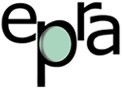 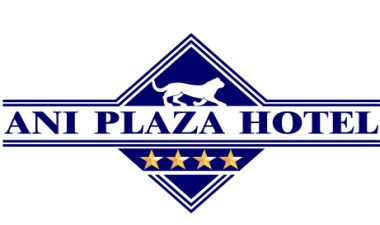 Reservation FormPlease complete the form in its entirety, including all requested documentation and send it to reservation@anihotel.com or reservation@anihotel.am  with a copy to sales@anihotel.am and you will receive a reservation confirmation. This reservation form enables participants of the EPRA October Meeting to use special room rates (you can find below) in Ani Plaza Hotel. Registration deadline is until September 09, 2016. Guaranteed reservations can be cancelled without any charge no later than 7 days prior to arrival date. Cancellations made later imply penalty equal to the first night room rate.Today’s Date: _______________I, ___________________________________________________________, authorize use of my credit card for full payment of Room.19 Sayat-Nova Ave., 0001, Yerevan, Republic of Armenia, Tel.: (+374 10) 594 500E - mail: sales@anihotel.am, reservation@anihotel.am, reservation@anihotel.com  www.anihotel.com                                                                                                Room typesAbove Rates Include Full Buffet BreakfastVAT 20%Wi-Fi InternetSwimming pool, sauna and gymCheck-in Time Is 14:00Check-out Time Is  Airport Transfer is available for a fee upon requestRegistration deadline is until September 09, 2016Name, SurnameRoom TypeNumber of rooms requiredArrival Date/TimeDeparture Date/TimeTelephone NumberE-mail AddressCredit CardVISA/MASTER/AMEXCredit Card NumberExpiration DateName on CardCardholder SignatureCategorySeasonSingle36,000Double/Twin44,000Ani King49,000Junior Suite52,000Ani King Double53,000Junior Suite Double56,000